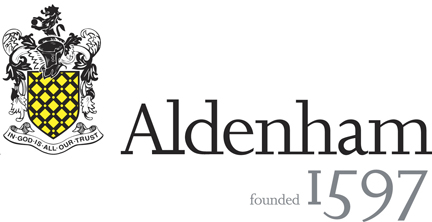 TEACHER OF ENGLISH(Maternity Leave)FEBRUARY 2022Information for applicantsThe School wishes to appoint a Teacher of English to cover maternity leave for a minimum of two terms, ideally  to commence on 21 February 2022 after the February half term or as close as possible to this date.  The successful candidate will be expected to teach English to GCSE and A Level.Whilst not an exhaustive list the principal responsibilities are:To teach high quality English lessons.To plan lessons which are sufficiently differentiated to engage all pupils.To monitor and evaluate the progress of pupils through the marking of books, tests and exams.To record pupils’ attendance and progress in a suitable format.To report regularly and professionally to the parents and guardians of each pupil.To attend departmental and staff meetings and to liaise with the Head of Department and pastoral staff on pupils’ progress and other teaching and learning matters.To be involved in the evaluation and development of schemes of work.To take a full and active part in the Activities and Games programmes.To be prepared to take on pastoral duties at the request of the Head of the Senior School.Aldenham School English DepartmentThe English department is strong with an impressive track record of pupil success and high grades in public examinations.  There are currently six full time members of staff in the department.  We are committed to providing our students with a wide range of teaching strategies and extra-curricular activities required to ensure interest and success in our subject.At IGCSE the department follows the CIE board for English Language and the Edexcel IGCSE English Literature course.  At A Level we currently follow the Eduqas course.The English department runs a range of extra-curricular activities including a wide range of trips and theatre visits, as well as hosting visiting speakers, holding author workshops and inviting authors to present in the School theatre.The post will suit a person with energy, ambition and flair and who is willing to take on departmental as well as full school extra-curricular activities.  The successful candidate must be ICT literate.Applicants are likely to be teachers with appropriate experience and training.  The ability to contribute significantly to the wide-ranging extra-curricular programme in the department and the School will be a consideration in the appointment.Salary and ConditionsThe salary for this post will depend upon the qualifications and experience of the candidate and will be discussed at interview.  The School currently participates in the Teachers' Superannuation Scheme run by the TPA.  Candidates should note that the School is committed to safeguarding and promoting the welfare of children and that all appointments are subject to an enhanced DBS check.The School has a strong commitment to professional development and it is a condition of employment that all members of staff participate in any scheme of appraisal, review and professional development currently operating in the School.Applications (with letter of application, together with the completed application form which will include addresses and telephone numbers of two referees) may be handwritten or electronic and should outline personal ambitions as well as professional interests.  Applications should be addressed to Mr A Williams, Head of the Senior School and emailed to HMSecretary@aldenham.comThe closing date for applications is Monday, 6 December 2021 – please note the School reserves the right to interview and appoint a suitable candidate before the closing date so early applications are advised. The Head of English and Media Studies, Chris Jenkins, will be pleased to talk to those seeking further information about the position.  He can be contacted by telephone on 01923 858122 or by email crj@aldenham.comIntroduction to Aldenham School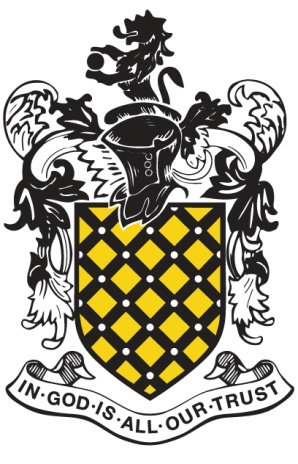 The key aims of Aldenham School are to:§	Encourage each pupil fully to develop his or her intellectual, physical and cultural talents. §	Emphasise the importance of the social, moral and spiritual dimensions of community life in a modern society. §	Set appropriate goals to challenge each individual within a small caring community. §	Recognise and reward personal and collective achievement in a positive learning environment. §	Nurture in pupils the character and skills with which to meet the challenges of life beyond school. §	Maintain and develop a team of professional teachers who seek fulfilment in their work through the progress of their pupils. §	Forge a partnership with parents and the wider community for the further development of the aims and life of the School. Background to Aldenham SchoolAldenham School was founded in 1597 and has remained on the same outstanding site ever since - surrounded by green fields, yet only 12 miles from Marble Arch. It is a relatively small, but growing school with a very strong boarding ethos. Its reputation as an excellent environment for a high quality all-round education owes much to its close knit and supportive community. Central to our educational aims is the achievement of every child's academic potential, but the building of confidence comes equally from participation in sport, music and drama and by meeting the challenge of living and working together within the disciplined community that is at the heart of Aldenham.The Aldenham Foundation has a shared governing body of which the Headmaster is the Chief Executive. Aldenham School educates around 680 boys and girls (11-18), together with the Aldenham Prep School, which educates around 150 boys and girls (3-11) on the Aldenham campus. St Hilda’s School, Bushey educates around 150 (girls only, 3-11) and is based on a separate site around 4 miles away.  There are eight Houses constituting Aldenham School: two Junior Houses which between them contain approximately 180 11-13 year-old pupils of whom up to 25 can be boarders; 2 senior (13-18) Day Houses, one for boys and the other for girls; a senior Boarding and Day house for girls; and 3 senior Boarding and Day Houses for boys. There are girls in each of the year groups in the School making up around one third of the total number. The School offers a wide variety of day and boarding options. The day pupils' programme operates from 8.30am until 5.30pm and staff are required to be on site throughout the school day.  Boarders may either stay throughout the entire week as full boarders, or can be flexi boarders. Flexi-boarding is an increasingly popular option. Around 180 pupils are either full boarders or flexi boarders. Boys and girls can move between these systems according to changes in family circumstances over their career in the School. It is interesting to note that a high proportion of the boarders live within a 20 mile radius. The most recent full inspections of the School by ISI in November 2012 and December 2017 both produced exceptional outcomes with the highest grade of “excellent” being given in all categories.  A full copy of the Inspection Report can be found on the School website.Teaching loads are generous, with 51 out of 70 periods being the norm each two weeks, but colleagues are also required to contribute fully to the life of the School and to help with games, activities (4 lessons per week) and as tutors in the day and boarding houses. All teachers are required to be tutors, attached to one of the 8 houses and are responsible for delivering the tutorial programme, writing reports and overseeing the academic and pastoral welfare of their tutees.  Drama, Music and the Duke of Edinburgh Scheme all thrive at Aldenham as well as "minor" sports such as sailing, fives and golf. The CCF is an active and well-resourced partnership with a local maintained School. The major boys’ sports are football, hockey and cricket which the School plays at a high level in all three terms. Girls also have a full games programme with their major sports being hockey, netball and rounders. The School’s high profile in sport was emphasised by winning the IFSA National Cup competition in Football at Under 15 in 2018 and 2019.All pupils take a broad, but balanced curriculum up to GCSE of around 10 GCSE/iGCSE subjects in Year 11. The majority go on to the Sixth Form where a linear structure is used to enable most students to take three A Levels, although some will be offered the chance to take four. Beyond A-Level, the overwhelming majority go on to universities with a number taking gap years.In recent years, there has been a major development and refurbishment programme. Most recently this has included the refurbishment of 10 science labs to a state-of-the-art standard, and of the day and boarding house accommodation, which has been expanded and improved. There is a very significant ongoing programme of investment in ICT both for teaching and learning and for management and administration. Computing, Dance, Design Technology (Graphics, Resistant Materials and Textiles), Drama, Government and Politics, Media Studies, Music Technology and Psychology all form part of a broad curriculum. A full sized sports hall is at the centre of the games programme, which makes available an extremely wide variety of sports to boys and girls. There are a number of regular school visits in the UK and abroad with many field trips, modern language exchanges, skiing, sports tours, as well as cultural visits to many parts of the world and expeditions to places far and wide. The School’s buildings have undergone extensive renovation and refurbishment over recent years. The School’s newest building, The Wells Centre, includes a Sixth Form Centre as well as teaching areas for Psychology and Music.Aldenham is traditionally a Christian foundation which now represents pupils, staff and  families of all faiths and none. Pupils and staff are expected to be present at services once a week in the Chapel where the tenets of all faiths; kindness, tolerance and respect are reflected upon. A very wide range of racial and religious backgrounds are represented and welcomed within the School and a friendly and supportive atmosphere is our aim and our achievement within the school community. The Aldenham Attributes of Aspiration; Co-operation; Courage; Curiosity, Independence; Respect are widely valued as encompassing the characteristics that provide our pupils with a successful experience at School and then equip them to meet the challenges when they leave us. Further details about Aldenham, including a tour of the School, Aldenham in the media and our prospectus can be seen on our website www.aldenham.com.